LIETUVOS RESPUBLIKOS SVEIKATOS APSAUGOS MINISTRASĮSAKYMASDĖL LIETUVOS RESPUBLIKOS SVEIKATOS APSAUGOS MINISTRO 2013 M. KOVO 12 D. ĮSAKYMO NR. V-250 „DĖL MEDIENOS IR DURPIŲ, IMPORTUOJAMŲ IŠ TREČIŲJŲ VALSTYBIŲ Į LIETUVOS RESPUBLIKOS RINKĄ, UŽTERŠTUMO 137Cs RADIONUKLIDU BEI MEDIENOS IR DURPIŲ KURO PELENŲ, UŽTERŠTŲ 137Cs RADIONUKLIDU, NAUDOJIMO IR TVARKYMO TVARKOS APRAŠO PATVIRTINIMO“ PAKEITIMO2022 m. spalio 28 d. Nr. V-1613VilniusPakeičiu Lietuvos Respublikos sveikatos apsaugos ministro 2013 m. kovo 12 d. įsakymą Nr. V-250 „Dėl Medienos ir durpių, importuojamų iš trečiųjų valstybių į Lietuvos Respublikos rinką, užterštumo 137Cs radionuklidu bei medienos ir durpių kuro pelenų, užterštų 137Cs radionuklidu, naudojimo ir tvarkymo tvarkos aprašo patvirtinimo“:1. Papildau 3 punktu:„3. Nustatau, kad Medienos ir durpių, importuojamų iš trečiųjų valstybių į Lietuvos Respublikos rinką, užterštumo 137Cs radionuklidu bei medienos ir durpių kuro pelenų, užterštų 137Cs radionuklidu, naudojimo ir tvarkymo tvarkos aprašo 12 ir 13 punktuose nustatyti reikalavimai pelenų darytojams netaikomi, jeigu taikomos ribojamosios priemonės medienos gaminiams, nustatytos 2006 m. gegužės 18 d. Tarybos reglamente (EB) Nr. 765/2006 dėl ribojamųjų priemonių atsižvelgiant į padėtį Baltarusijoje ir į Baltarusijos įsitraukimą į Rusijos agresiją prieš Ukrainą su paskutiniais pakeitimais, padarytais 2022 m. liepos 18 d. Tarybos įgyvendinimo reglamentu (ES) 2022/1231.“2. Pakeičiu nurodytu įsakymu patvirtintą Medienos ir durpių, importuojamų iš trečiųjų valstybių į Lietuvos Respublikos rinką, užterštumo 137Cs radionuklidu bei medienos ir durpių kuro pelenų, užterštų 137Cs radionuklidu, naudojimo ir tvarkymo tvarkos aprašą:2.1. Pakeičiu 1 punktą ir jį išdėstau taip:„1. Medienos ir durpių, importuojamų iš trečiųjų valstybių į Lietuvos Respublikos rinką, užterštumo 137Cs radionuklidu bei medienos ir durpių kuro pelenų, užterštų 137Cs radionuklidu, naudojimo ir tvarkymo tvarkos aprašas (toliau – Tvarkos aprašas) nustato reikalavimą dėl medienos ir durpių, importuojamų iš trečiųjų valstybių į Lietuvos Respublikos rinką, užterštumo 137Cs radionuklidu, siekiant atsekti medienos ir durpių tiekimo grandinę, bei medienos ir durpių kuro pelenų, užterštų 137Cs radionuklidu, naudojimo ir tvarkymo radiacinės saugos reikalavimus, reglamentuoja medienos ir durpių kuro pelenų radiologinių tyrimų atlikimo tvarką ir radiacinės saugos priežiūrą.“2.2. Pakeičiu 3.11 papunktį ir jį išdėstau taip:„3.11. importas – muitinės procedūra, nurodyta 2013 m. spalio 9 d. Europos Parlamento ir Tarybos reglamento (ES) Nr. 952/2013, kuriuo nustatomas Sąjungos muitinės kodeksas, 5 straipsnio 16 punkto a papunktyje;“.2.3. Pakeičiu 4 punktą ir jį išdėstau taip:„4. Tvarkos aprašas privalomas ūkio subjektams, iš trečiųjų valstybių importuojantiems medieną ar durpes, pelenų darytojams, pelenų priėmėjams, pelenų tvarkytojams ir radiacinės saugos priežiūrą vykdančiam Radiacinės saugos centrui.“2.4. Pakeičiu V skyrių ir jį išdėstau taip:„V SKYRIUSRADIACINĖS SAUGOS PRIEŽIŪRA16. Tvarkos apraše nustatytų reikalavimų radiacinės saugos priežiūrą vykdo Radiacinės saugos centras.17. Radiacinės saugos centras, vykdydamas radiacinės saugos priežiūrą, turi teisę:17.1. susipažinti su pelenų radiologinių tyrimų protokolais ir Tvarkos aprašo 14 punkte nurodyta informacija apie medieną ir durpes, iš kurių susidarė pelenai, ir atlikti nepriklausomus medienos ir durpių bei jų pelenų radiologinius tyrimus vietoje ar paėmęs jų mėginius;17.2. pareikalauti iš ūkio subjektų, kurie iš trečiųjų valstybių importavo medienos ar durpių siuntas ir jas patiekė ne Lietuvos Respublikos rinkai, pateikti dokumentus, įrodančius importuotų medienos ar durpių siuntų iškrovimo ne Lietuvos Respublikoje faktą (pvz., transporto dokumento – CMR važtaraščio, pažymėto ne Lietuvos Respublikos galutinio gavėjo parašu ir spaudu, patvirtintą kopiją).“Sveikatos apsaugos ministras	Arūnas Dulkys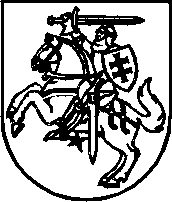 